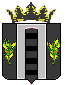 АДМИНИСТРАЦИЯ  ПОГРАНИЧНОГО МУНИЦИПАЛЬНОГО  ОКРУГАОТДЕЛ ОБРАЗОВАНИЯ       ПРИКАЗ11.01.2022 г.                                п. Пограничный                                                      № 2   Об итогах муниципального этапа всероссийской олимпиады школьников по общеобразовательным предметам в 2021-2022 учебном годуВ соответствии с Порядком проведения всероссийской олимпиады школьников, утвержденным приказом Министерства просвещения Российской Федерации от         27 ноября 2020 года № 678, на основании приказа министерства образования Приморского края от 17.08.2021 № 23а – 1113 «О проведении школьного и муниципальных этапов всероссийской олимпиады школьников на территории Приморского края 2021/2022 учебном году», приказа отдела образования Администрации Пограничного муниципального округа от 18.10.2021 года № 104     «О проведении муниципального этапа всероссийской олимпиады школьников в 2021-2022 учебном году», в целях выявления у обучающихся интеллектуальных способностей и интереса к научно - исследовательской деятельности, создания необходимых условий для поддержки и развития одаренных детей Пограничного муниципального округа, пропаганды научных знаний, с 01 ноября по 25 декабря 2021 года  проведен муниципальный этап всероссийской олимпиады школьников. Рассмотрев итоги муниципального этапа всероссийской олимпиады   школьников по общеобразовательным предметам,ПРИКАЗЫВАЮ:Утвердить протоколы муниципального этапа всероссийской олимпиады школьников по общеобразовательным предметам.Утвердить список победителей и призеров  муниципального этапа всероссийской олимпиады школьников по общеобразовательным предметам  (приложение 1).Победителей   муниципального этапа всероссийской олимпиады школьников по общеобразовательным предметам наградить грамотами Администрации Пограничного муниципального округа.Призеров муниципального этапа всероссийской олимпиады школьников по общеобразовательным предметам наградить грамотами отдела образования Администрации Пограничного муниципального округа.Объявить благодарность педагогическим работникам, подготовившим победителей и призеров муниципального этапа всероссийской олимпиады школьников по общеобразовательным предметам  (приложение 2).Утвердить список участников регионального этапа всероссийской олимпиады школьников (приложение 3).Руководителям образовательных организаций:Довести данный приказ до сведения педагогических коллективов   образовательных организаций и учащихся. Рассмотреть возможность материального поощрения педагогов, подготовивших победителей и призеров муниципального этапа всероссийской олимпиады школьников.Провести объективный анализ результатов и рассмотреть итоги  муниципального этапа всероссийской олимпиады школьников на заседаниях школьных методических объединений.Провести аналитическую работу по определению контингента учащихся с целью углубленной подготовки к предметным олимпиадам различного уровня на 2022-2023 учебный год.С целью качественной подготовки обучающихся разработать план мероприятий, направленный на персонализированную подготовку к участию в муниципальном этапе всероссийской олимпиаде школьников в 2022-2023 учебном году (в срок до 01 марта 2022 года).Активизировать  работу  с  одаренными  учащимися  по  подготовке  к олимпиаде по предметам через элективные курсы, факультативные занятия,  научные  общества  учащихся,  индивидуальные  и  групповые консультации, систему дополнительного образования.Направить в учебно-методический отдел на адрес электронной почты umc_pogran@mail.ru список учащихся, определенных для углублённой подготовки к всероссийской олимпиаде школьников на 2022-2023 учебный год, в срок до                14 февраля 2022 года.Руководителям муниципальных методических объединений учителей-предметников:   На заседаниях методических объединений проанализировать результаты школьного и муниципального этапов всероссийской олимпиады школьников. Разработать план мероприятий, направленных для работы с одаренными детьми (включить в план работы  предметные модули, конкурсы,  викторины с заданиями подобными и альтернативными олимпиадным).Контроль за исполнением данного приказа оставляю за собой.Начальник отдела образования	         Н. Г. Панкова                    Список  победителей и призеров  муниципального этапа всероссийской олимпиады школьников по общеобразовательным предметам Русский язык(Всего участников – 22)Литература(Всего участников – 16)Английский язык(Всего участников – 14)Математика(Всего участников – 9)Информатика(Всего участников – 1)Обществознание(Всего участников – 30)ОБЖ(Всего участников – 8)Биология(Всего участников – 33)Право(Всего участников – 14)Экология(Всего участников – 15)География(Всего участников – 8)Химия(Всего участников – 9)Физическая культура(Всего участников – 5)Технология(Всего участников – 3)Список  педагогических  работников, подготовивших победителей и призеров муниципального этапа всероссийской олимпиады школьников по общеобразовательным предметамСписок участников регионального этапа
всероссийской олимпиады школьников 2021-2022 учебного года
от Пограничного муниципального округаПриложение 1к приказу отдела образования АдминистрацииПограничного муниципального округа от  11.01.2022  №2 №п/пФИОООКлассКоличество баллов% выполне-нияСтатусУчительШатскаяАнгелинаМБОУ «ПСОШ №2 ПМО»73364,7Победитель Гапон Т.Х.Конорюкова АделинаМБОУ «ПСОШ №1 ПМО» отделение 1721,542,2ПризерЖивчикова Л.Г.Ляшук ЭвелинаМБОУ «ПСОШ №1 ПМО» отделение 1835,569,6ПобедительЖивчикова Л.Г.Лобачева ЕкатеринаМБОУ «Барано-Оренбургская СОШ ПМО»830,560ПризерМазур Е.Б.Муругова ЯнаМБОУ «Сергеевская СОШ ПМО»93046,2ПризерВалентова Л.М.№п/пФИОООКлассКоличество баллов% выполненияСтатусУчитель1.Шатская АнгелинаМБОУ «ПСОШ №2 ПМО»75050ПобедительГапон Т.Х. 2.ЛобачеваЕкатеринаМБОУ «Барано-Оренбургская СОШ ПМО»84242ПризерМазур Е.Б.3.Муругова ЯнаМБОУ «Сергеевская СОШ ПМО»96060ПобедительВалентова Л.М.2.ВеликановаВикторияМБОУ «Сергеевская СОШ ПМО»107272ПобедительВалентова Л.М.3.ЩеголеваЕваМБОУ «Жариковская СОШ ПМО»104848Призер Старкова Т.А.4.НиколаенкоТаисияМБОУ «ПСОШ №1 ПМО»116868ПобедительВяткина Ф. Ф.№п/пФИОООКлассКоличество баллов% выполненияСтатусУчитель1Шатская АнгелинаМБОУ «ПСОШ №2 ПМО»76686,8ПобедительЛисицына И.Г.2МаркевичЕлизаветаМБОУ «ПСОШ №1 ПМО»84052,6ПобедительШульгина М.Н.3ЩеголеваЕваМБОУ «Жариковская СОШ ПМО»105560,4ПобедительЩеголева О.К.4Кононенко ВалерияМБОУ «ПСОШ №2 ПМО»115762,6ПобедительЛисицына И.Г.5Салихова АнастасияМБОУ «Сергеевская СОШ ПМО»114650,5ПризерХамитова А.Ю.№п/пФИОООКлассКоличество баллов% выполненияСтатусУчитель(категория)1.Эрнист НургалиМБОУ «Барано-Оренбургская СОШ ПМО»82880ПобедительШахудина Е.С. 2Лобачева ЕкатеринаМБОУ «Барано-Оренбургская СОШ ПМО»82160ПризерШахудина Е.С.3Гмыря АнастасияМБОУ «ПСОШ №1 ПМО»112468,6ПобедительМелехина Т.М.4Черепанов АндрейМБОУ «ПСОШ №1 ПМО»112468,6ПобедительМелехина Т.М.№п/пФИОООКлассКоличество баллов% выполненияСтатусУчитель(категория)1.Эрнист НургалиМБОУ «Барано-Оренбургская СОШ ПМО»824649,2ПобедительШахудина Е.С. №п/пФИОООКлассКоличество баллов% выполненияСтатусУчительШатская АнгелинаМБОУ «ПСОШ №2 ПМО»73284,2ПобедительЛисицын Р.Ю.Михалев АлександрМБОУ «Сергеевская СОШ ПМО»72463,2ПризерУржумцева М.М.Рыбкина АнастасияМБОУ «ПСОШ №1 ПМО»72360,5ПризерЗаболоцкая В.В.Белов ЯрославМБОУ «ПСОШ №1 ПМО»84185,4ПобедительЗаболоцкая В.В.Ляшук ЭвелинаМБОУ «ПСОШ №1 ПМО» отделение 183665,4ПризерАртамонова Н.В.Дружкова ДарьяМБОУ «Сергеевская СОШ ПМО»82756,2ПризерДецик Е.В.Рогозина АлисаМБОУ «Сергеевская СОШ ПМО»104457,1ПобедительДецик Е.В.Полищук ЕлизаветаМБОУ «Сергеевская СОШ ПМО»104355,8ПризерДецик Е.В.Мурахтина ДианаМБОУ «ПСОШ №2 ПМО»117286,7ПобедительЛисицын Р.Ю.Салихова АнастасияМБОУ «Сергеевская СОШ ПМО»115869,9ПризерДецик Е.В.Фу КристинаМБОУ «ПСОШ №2 ПМО»115869,9ПризерЛисицын Р.Ю.№п/пФИОООКлассКоличество баллов% выполненияСтатусУчитель1.Ерин ЕгорМБОУ «ПСОШ №2 ПМО»1022173,7ПобедительЛисицын Р.Ю. 2.Колесняк Оксана  МБОУ «Барано-Оренбургская СОШ ПМО»1021070ПризерГаврилов В. В.3.Ямкач Дмитрий  МБОУ «ПСОШ №2 ПМО»1123478ПобедительЛисицын Р. Ю.№п/пФИОООКлассКоличество баллов% выполненияСтатусУчитель1.Рукосуев Егор  МБОУ «ПСОШ №2 ПМО»1058,556,8ПобедительСавкина Н. Ф.2Шатская АнгелинаМБОУ «ПСОШ №2 ПМО»72262,9ПобедительСавкина Н. Ф.3Рагимов СултанМБОУ «ПСОШ №2 ПМО»71954,3ПризерСавкина Н. Ф.4Винокурова ВикторияМБОУ «Сергеевская СОШ ПМО»717,550ПризерЗахарова Н.Ю.5Ляшук ЭвелинаМБОУ «ПСОШ №1 ПМО» отделение 183879,2ПобедительКоваленко А.В.6Авдеева ВикторияМБОУ «Барано-Оренбургская СОШ ПМО»82858,3ПризерХолодова Н.В.7Волгина АминатМБОУ «ПСОШ №1 ПМО» отделение 193350,8ПобедительКоваленко А.В.8Жилина ПолинаМБОУ «ПСОШ №2 ПМО»93350,8ПобедительСавкина Н. Ф.9Ли ЛеонидМБОУ «Барано-Оренбургская СОШ ПМО»93249,2ПризерХолодова Н.В.10Панухник АрсенийМБОУ «Сергеевская СОШ ПМО»105558,5ПобедительВойтко Л.Д.11Рукосуев ЕгорМБОУ «ПСОШ №2 ПМО»116956ПобедительСавкина Н. Ф.12Нагорная АнастасияМБОУ «ПСОШ №2 ПМО»116754,5ПризерСавкина Н. Ф.№п/пФИОООКлассКоличество баллов% выполненияСтатусУчитель(категория)1Какалова СофьяМБОУ «Сергеевская СОШ ПМО»95757ПобедительДецик Е.В.2Басюк ДианаМБОУ «Сергеевская СОШ ПМО»95252ПризерДецик Е.В.3Мищук ТатьянаМБОУ «Сергеевская СОШ ПМО»93535ПризерДецик Е.В.4Никулин ИванМБОУ «ПСОШ №2 ПМО»107272ПобедительШурбя Л.Н.5Хренова ВикторияМБОУ «ПСОШ №1 ПМО»106565ПризерЗаболоцкая В.В.6Салихова АнастасияМБОУ «Сергеевская СОШ ПМО»115555ПобедительДецик Е.В.7Арсланова ДианаМБОУ «ПСОШ №2 ПМО»115353ПризерЛисицын Р. Ю.8Ямкач ДмитрийМБОУ «ПСОШ №2 ПМО»115050ПризерЛисицын Р. Ю.№п/пФИОООКлассКоличество баллов% выполненияСтатусУчитель(категория)1.Бражкин Вадим  МБОУ «ПСОШ №2 ПМО»82256,4ПобедительСавкина Н.Ф.2.Кочетов Кирилл  МБОУ «ПСОШ №2 ПМО»82153,8ПризерСавкина Н.Ф.3.Жилина Полина  МБОУ «ПСОШ №2 ПМО»93163,3ПобедительСавкина Н.Ф.4Колесняк ОксанаМБОУ «Барано-Оренбургская СОШ ПМО»103451,5ПобедительХолодова Н.В.5Никулин ИванМБОУ «ПСОШ №2 ПМО»103248,5ПризерСавкина Н.Ф.6Рукосуев Егор  МБОУ «ПСОШ №2 ПМО»115265,8ПобедительСавкина Н.Ф.7.Нагорная Анастасия  МБОУ «ПСОШ №2 ПМО»115164,5ПризерСавкина Н.Ф.8Пасхина ЕкатеринаМБОУ «Барано-Оренбургская СОШ ПМО»113544,3ПризерХолодова Н.В.№п/пФИОООКлассКоличество баллов% выполненияСтатусУчитель(категория)1.ДенисовВладиславМБОУ «ПСОШ №1 ПМО»113445,3ПризерИванкевич О.Ю. №п/пФИОООКлассКоличество баллов% выполненияСтатусУчитель(категория)1.БжеленкоДарьяФилиал МБОУ «Жариковская СОШ ПМО» в с.Богуславка92550ПобедительВеденичева И.Э. №п/пФИОООКлассКоличество баллов% выполненияСтатусУчительМасловаДианаМБОУ «ПСОШ №1 ПМО»880,2480ПобедительАнтонюк З.А.ЧудаковаВалерияМБОУ «ПСОШ №1 ПМО»868,8768,9ПризерАнтонюк З.А.ШевельВикторияМБОУ «ПСОШ №1 ПМО»867,8867,9ПризерАнтонюк З.А.МельникСтаниславМБОУ «ПСОШ №1 ПМО» 1073,2273ПобедительПрокопец Н. В.СтахановАлексейМБОУ «ПСОШ №1 ПМО» 1167,2267ПризерПрокопец Н. В.№п/пФИОООКлассКоличество баллов% выполненияСтатусУчитель(категория)1.Стрижекозина ЕкатеринаМБОУ «ПСОШ №2 ПМО» 87575ПобедительЛукьянова С.В. 2Бакулина АнастасияМБОУ «ПСОШ №1 ПМО» 856,556,5ПризерОсколкова О.В.Приложение 2к приказу отдела   образования АдминистрацииПограничного муниципального округа от  11.01.2022 № 2№ п/пФИООбразовательная организацияПредметВалентова Л.М.МБОУ «Сергеевская СОШ ПМО»русский язык, литератураЖивчикова Л. Г.МБОУ «ПСОШ №1 ПМО» отделение 1русский языкГапон Т. Х.МБОУ «ПСОШ №2 ПМО»русский язык, литератураМазур Е. Б.МБОУ «Барано-Оренбургская СОШ ПМО»русский язык, литератураСтаркова Т. А.МБОУ «Жариковская СОШ ПМО»литератураВяткина Ф. Ф.МБОУ «ПСОШ №1 ПМО»литератураЛисицына И.Г.МБОУ «ПСОШ №2 ПМО»английский языкШульгина М.Н.МБОУ «ПСОШ №1 ПМО»английский языкЩеголева О.К.МБОУ «Жариковская СОШ ПМО»английский языкХамитова А.Ю.МБОУ «Сергеевская СОШ ПМО»английский языкМелехина Т.М.МБОУ «ПСОШ №1 ПМО»математикаШахудина Е.С.МБОУ «Барано-Оренбургская СОШ ПМО»информатика, математикаЛисицын Р.Ю.МБОУ «ПСОШ №2 ПМО»обществознание, право, ОБЖУржумцева М.М.МБОУ «Сергеевская СОШ ПМО»обществознаниеЗаболоцкая В.В.МБОУ «ПСОШ №1 ПМО»обществознание, правоАртамонова Н.В.МБОУ «ПСОШ №1 ПМО»обществознаниеДецик Е.В.МБОУ «Сергеевская СОШ ПМО»обществознание, правоШурбя Л. Н.МБОУ «ПСОШ №2 ПМО»правоСавкина Н. Ф.МБОУ «ПСОШ №2 ПМО»биология, экологияХолодова Н. В.МБОУ «Барано-Оренбургская СОШ ПМО»биология, экологияКоваленко А.В.МБОУ «ПСОШ №1 ПМО»биологияЗахарова Н.Ю.МБОУ «Сергеевская СОШ ПМО»биологияВойтко Л.Д.МБОУ «Сергеевская СОШ ПМО»биологияВеденичева И.Э.Филиал МБОУ «Жариковская СОШ ПМО» в с.БогуславкахимияИванкевич О.Ю.МБОУ «ПСОШ №1 ПМО»географияАнтонюк З.А.МБОУ «ПСОШ №1 ПМО»физическая культураПрокопец Н. В.МБОУ «ПСОШ №1 ПМО»физическая культураОсколкова О.В.МБОУ «ПСОШ №1 ПМО»технологияЛукьянова С.В.МБОУ «ПСОШ №2 ПМО»технологияГаврилов В. В.МБОУ «Барано-Оренбургская СОШ ПМО»ОБЖПриложение 3к приказу отдела  образования АдминистрацииПограничного муниципального округа от  11.01.2022 № 2№ п/пУчастникНаименование ОО КлассПредметРукосуев ЕгорМБОУ «ПСОШ №2 ПМО»11экологияНагорная АнастасияМБОУ «ПСОШ №2 ПМО»11экологияПасхина ЕкатеринаМБОУ «Барано-Оренбургская СОШ ПМО»11экологияНикулин ИванМБОУ «ПСОШ №2 ПМО»10экологияправоКолесняк ОксанаМБОУ «Барано-Оренбургская СОШ ПМО»10экологияОБЖЖилина ПолинаМБОУ «ПСОШ №2 ПМО»9экологияНиколаенко ТаисияМБОУ «ПСОШ №1 ПМО»11литератураВеликанова ВикторияМБОУ «Сергеевская СОШ ПМО»10литератураМуругова ЯнаМБОУ «Сергеевская СОШ ПМО»9литератураЯмкач ДмитрийМБОУ «ПСОШ №2 ПМО»11ОБЖЕрин ЕгорМБОУ «ПСОШ №2 ПМО»10ОБЖМурахтина ДианаМБОУ «ПСОШ №2 ПМО»11обществознаниеГмыря АнастасияМБОУ «ПСОШ №1 ПМО»11математикаЧерепанов АндрейМБОУ «ПСОШ №1 ПМО»11математикаЭрнист НургалиМБОУ «Барано-Оренбургская СОШ ПМО»8математикаБжеленко ДарьяФилиал МБОУ «Жариковская СОШ ПМО» в с.Богуславка9химияХренова ВикторияМБОУ «ПСОШ №1 ПМО»10право